Приложение N 1к договору о подключении(технологическом присоединении)газоиспользующего оборудованияи объектов капитального строительствак сети газораспределения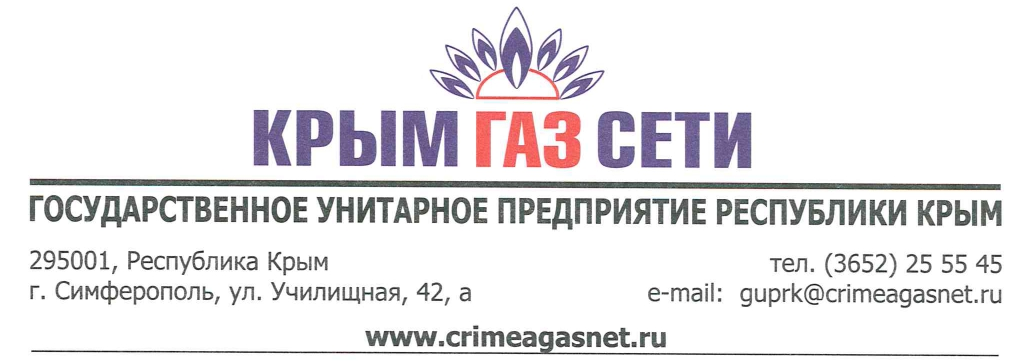 ТЕХНИЧЕСКИЕ УСЛОВИЯ №ДЖ-1 от 01.12.2023г.на подключение (технологическое присоединение)газоиспользующего оборудования и объектов капитальногостроительства к сетям газораспределенияв рамках догазификации    Проектную документацию предоставить для проверки на соответствие выданным техническим условиям в ГУП РК «Крымгазсети», предварительно в Джанкойское УЭГХ ГУП РК «Крымгазсети».   1.ГУП РК «Крымгазсети»ГУП РК «Крымгазсети»ГУП РК «Крымгазсети»ГУП РК «Крымгазсети»ГУП РК «Крымгазсети»ГУП РК «Крымгазсети»ГУП РК «Крымгазсети»ГУП РК «Крымгазсети»ГУП РК «Крымгазсети»ГУП РК «Крымгазсети»ГУП РК «Крымгазсети»ГУП РК «Крымгазсети»(наименование газораспределительной организации (исполнителя), выдавшей технические условия)(наименование газораспределительной организации (исполнителя), выдавшей технические условия)(наименование газораспределительной организации (исполнителя), выдавшей технические условия)(наименование газораспределительной организации (исполнителя), выдавшей технические условия)(наименование газораспределительной организации (исполнителя), выдавшей технические условия)(наименование газораспределительной организации (исполнителя), выдавшей технические условия)(наименование газораспределительной организации (исполнителя), выдавшей технические условия)(наименование газораспределительной организации (исполнителя), выдавшей технические условия)(наименование газораспределительной организации (исполнителя), выдавшей технические условия)(наименование газораспределительной организации (исполнителя), выдавшей технические условия)(наименование газораспределительной организации (исполнителя), выдавшей технические условия)(наименование газораспределительной организации (исполнителя), выдавшей технические условия)2.Государственное бюджетное учреждение здравоохранения Республики Крым «Советская центральная районная больница» (ГБУЗ РК «Советская центральная районная больница»)Государственное бюджетное учреждение здравоохранения Республики Крым «Советская центральная районная больница» (ГБУЗ РК «Советская центральная районная больница»)Государственное бюджетное учреждение здравоохранения Республики Крым «Советская центральная районная больница» (ГБУЗ РК «Советская центральная районная больница»)Государственное бюджетное учреждение здравоохранения Республики Крым «Советская центральная районная больница» (ГБУЗ РК «Советская центральная районная больница»)Государственное бюджетное учреждение здравоохранения Республики Крым «Советская центральная районная больница» (ГБУЗ РК «Советская центральная районная больница»)Государственное бюджетное учреждение здравоохранения Республики Крым «Советская центральная районная больница» (ГБУЗ РК «Советская центральная районная больница»)Государственное бюджетное учреждение здравоохранения Республики Крым «Советская центральная районная больница» (ГБУЗ РК «Советская центральная районная больница»)Государственное бюджетное учреждение здравоохранения Республики Крым «Советская центральная районная больница» (ГБУЗ РК «Советская центральная районная больница»)Государственное бюджетное учреждение здравоохранения Республики Крым «Советская центральная районная больница» (ГБУЗ РК «Советская центральная районная больница»)Государственное бюджетное учреждение здравоохранения Республики Крым «Советская центральная районная больница» (ГБУЗ РК «Советская центральная районная больница»)Государственное бюджетное учреждение здравоохранения Республики Крым «Советская центральная районная больница» (ГБУЗ РК «Советская центральная районная больница»)Государственное бюджетное учреждение здравоохранения Республики Крым «Советская центральная районная больница» (ГБУЗ РК «Советская центральная районная больница»)(полное и сокращённое (при наличии) наименование, организационно-правовая форма заявителя - юридического лица; фамилия, имя, отчество заявителя - физического лица (индивидуального предпринимателя)(полное и сокращённое (при наличии) наименование, организационно-правовая форма заявителя - юридического лица; фамилия, имя, отчество заявителя - физического лица (индивидуального предпринимателя)(полное и сокращённое (при наличии) наименование, организационно-правовая форма заявителя - юридического лица; фамилия, имя, отчество заявителя - физического лица (индивидуального предпринимателя)(полное и сокращённое (при наличии) наименование, организационно-правовая форма заявителя - юридического лица; фамилия, имя, отчество заявителя - физического лица (индивидуального предпринимателя)(полное и сокращённое (при наличии) наименование, организационно-правовая форма заявителя - юридического лица; фамилия, имя, отчество заявителя - физического лица (индивидуального предпринимателя)(полное и сокращённое (при наличии) наименование, организационно-правовая форма заявителя - юридического лица; фамилия, имя, отчество заявителя - физического лица (индивидуального предпринимателя)(полное и сокращённое (при наличии) наименование, организационно-правовая форма заявителя - юридического лица; фамилия, имя, отчество заявителя - физического лица (индивидуального предпринимателя)(полное и сокращённое (при наличии) наименование, организационно-правовая форма заявителя - юридического лица; фамилия, имя, отчество заявителя - физического лица (индивидуального предпринимателя)(полное и сокращённое (при наличии) наименование, организационно-правовая форма заявителя - юридического лица; фамилия, имя, отчество заявителя - физического лица (индивидуального предпринимателя)(полное и сокращённое (при наличии) наименование, организационно-правовая форма заявителя - юридического лица; фамилия, имя, отчество заявителя - физического лица (индивидуального предпринимателя)(полное и сокращённое (при наличии) наименование, организационно-правовая форма заявителя - юридического лица; фамилия, имя, отчество заявителя - физического лица (индивидуального предпринимателя)(полное и сокращённое (при наличии) наименование, организационно-правовая форма заявителя - юридического лица; фамилия, имя, отчество заявителя - физического лица (индивидуального предпринимателя)3.Объект капитального строительства:Объект капитального строительства:Объект капитального строительства:Объект капитального строительства:Объект капитального строительства:Объект капитального строительства:Фельдшерско-акушерский пунктФельдшерско-акушерский пунктФельдшерско-акушерский пунктФельдшерско-акушерский пунктФельдшерско-акушерский пунктФельдшерско-акушерский пункт(наименование объекта капитального строительства)(наименование объекта капитального строительства)(наименование объекта капитального строительства)(наименование объекта капитального строительства)(наименование объекта капитального строительства)(наименование объекта капитального строительства)(наименование объекта капитального строительства)(наименование объекта капитального строительства)(наименование объекта капитального строительства)(наименование объекта капитального строительства)(наименование объекта капитального строительства)(наименование объекта капитального строительства)расположенный (проектируемый) по адресу:расположенный (проектируемый) по адресу:расположенный (проектируемый) по адресу:расположенный (проектируемый) по адресу:расположенный (проектируемый) по адресу:расположенный (проектируемый) по адресу:расположенный (проектируемый) по адресу:Республика Крым, Советский район, с.Некрасовка,Республика Крым, Советский район, с.Некрасовка,Республика Крым, Советский район, с.Некрасовка,Республика Крым, Советский район, с.Некрасовка,Республика Крым, Советский район, с.Некрасовка,ул.Иванова, д.2 (кадастровый номер земельного участка 90:00:000000:00)ул.Иванова, д.2 (кадастровый номер земельного участка 90:00:000000:00)ул.Иванова, д.2 (кадастровый номер земельного участка 90:00:000000:00)ул.Иванова, д.2 (кадастровый номер земельного участка 90:00:000000:00)ул.Иванова, д.2 (кадастровый номер земельного участка 90:00:000000:00)ул.Иванова, д.2 (кадастровый номер земельного участка 90:00:000000:00)ул.Иванова, д.2 (кадастровый номер земельного участка 90:00:000000:00)ул.Иванова, д.2 (кадастровый номер земельного участка 90:00:000000:00)ул.Иванова, д.2 (кадастровый номер земельного участка 90:00:000000:00)ул.Иванова, д.2 (кадастровый номер земельного участка 90:00:000000:00)ул.Иванова, д.2 (кадастровый номер земельного участка 90:00:000000:00)ул.Иванова, д.2 (кадастровый номер земельного участка 90:00:000000:00)(место нахождения объекта капитального строительства)(место нахождения объекта капитального строительства)(место нахождения объекта капитального строительства)(место нахождения объекта капитального строительства)(место нахождения объекта капитального строительства)(место нахождения объекта капитального строительства)(место нахождения объекта капитального строительства)(место нахождения объекта капитального строительства)(место нахождения объекта капитального строительства)(место нахождения объекта капитального строительства)(место нахождения объекта капитального строительства)(место нахождения объекта капитального строительства)4.Величина максимального часового расхода газа (мощности) газоиспользующего оборудования: 3,0  куб.метров в час.Величина максимального часового расхода газа (мощности) газоиспользующего оборудования: 3,0  куб.метров в час.Величина максимального часового расхода газа (мощности) газоиспользующего оборудования: 3,0  куб.метров в час.Величина максимального часового расхода газа (мощности) газоиспользующего оборудования: 3,0  куб.метров в час.Величина максимального часового расхода газа (мощности) газоиспользующего оборудования: 3,0  куб.метров в час.Величина максимального часового расхода газа (мощности) газоиспользующего оборудования: 3,0  куб.метров в час.Величина максимального часового расхода газа (мощности) газоиспользующего оборудования: 3,0  куб.метров в час.Величина максимального часового расхода газа (мощности) газоиспользующего оборудования: 3,0  куб.метров в час.Величина максимального часового расхода газа (мощности) газоиспользующего оборудования: 3,0  куб.метров в час.Величина максимального часового расхода газа (мощности) газоиспользующего оборудования: 3,0  куб.метров в час.Величина максимального часового расхода газа (мощности) газоиспользующего оборудования: 3,0  куб.метров в час.Величина максимального часового расхода газа (мощности) газоиспользующего оборудования: 3,0  куб.метров в час.5.Давление газа в точке подключения:Давление газа в точке подключения:Давление газа в точке подключения:Давление газа в точке подключения:Давление газа в точке подключения:Давление газа в точке подключения:Давление газа в точке подключения:Давление газа в точке подключения:Давление газа в точке подключения:Давление газа в точке подключения:Давление газа в точке подключения:Давление газа в точке подключения:5.максимальное 0,003 МПа;фактическое (расчётное) 0,0025 МПа.максимальное 0,003 МПа;фактическое (расчётное) 0,0025 МПа.максимальное 0,003 МПа;фактическое (расчётное) 0,0025 МПа.максимальное 0,003 МПа;фактическое (расчётное) 0,0025 МПа.максимальное 0,003 МПа;фактическое (расчётное) 0,0025 МПа.максимальное 0,003 МПа;фактическое (расчётное) 0,0025 МПа.максимальное 0,003 МПа;фактическое (расчётное) 0,0025 МПа.максимальное 0,003 МПа;фактическое (расчётное) 0,0025 МПа.максимальное 0,003 МПа;фактическое (расчётное) 0,0025 МПа.максимальное 0,003 МПа;фактическое (расчётное) 0,0025 МПа.максимальное 0,003 МПа;фактическое (расчётное) 0,0025 МПа.6.Срок подключения (технологического присоединения) объекта капитального строительства кСрок подключения (технологического присоединения) объекта капитального строительства кСрок подключения (технологического присоединения) объекта капитального строительства кСрок подключения (технологического присоединения) объекта капитального строительства кСрок подключения (технологического присоединения) объекта капитального строительства кСрок подключения (технологического присоединения) объекта капитального строительства кСрок подключения (технологического присоединения) объекта капитального строительства кСрок подключения (технологического присоединения) объекта капитального строительства кСрок подключения (технологического присоединения) объекта капитального строительства кСрок подключения (технологического присоединения) объекта капитального строительства кСрок подключения (технологического присоединения) объекта капитального строительства кСрок подключения (технологического присоединения) объекта капитального строительства к6.сети газораспределениясети газораспределениясети газораспределениясети газораспределения100 дней100 дней100 дней100 дней100 дней100 дней100 дней100 дней7.Информация о газопроводе в точке подключения: проектируемый газопровод диаметром Ø20 мм; материал труб: сталь; тип прокладки: надземный; максимальное рабочее давление 0,003 МПа, фактическое (расчетное) давление 0,0025 МПа.Информация о газопроводе в точке подключения: проектируемый газопровод диаметром Ø20 мм; материал труб: сталь; тип прокладки: надземный; максимальное рабочее давление 0,003 МПа, фактическое (расчетное) давление 0,0025 МПа.Информация о газопроводе в точке подключения: проектируемый газопровод диаметром Ø20 мм; материал труб: сталь; тип прокладки: надземный; максимальное рабочее давление 0,003 МПа, фактическое (расчетное) давление 0,0025 МПа.Информация о газопроводе в точке подключения: проектируемый газопровод диаметром Ø20 мм; материал труб: сталь; тип прокладки: надземный; максимальное рабочее давление 0,003 МПа, фактическое (расчетное) давление 0,0025 МПа.Информация о газопроводе в точке подключения: проектируемый газопровод диаметром Ø20 мм; материал труб: сталь; тип прокладки: надземный; максимальное рабочее давление 0,003 МПа, фактическое (расчетное) давление 0,0025 МПа.Информация о газопроводе в точке подключения: проектируемый газопровод диаметром Ø20 мм; материал труб: сталь; тип прокладки: надземный; максимальное рабочее давление 0,003 МПа, фактическое (расчетное) давление 0,0025 МПа.Информация о газопроводе в точке подключения: проектируемый газопровод диаметром Ø20 мм; материал труб: сталь; тип прокладки: надземный; максимальное рабочее давление 0,003 МПа, фактическое (расчетное) давление 0,0025 МПа.Информация о газопроводе в точке подключения: проектируемый газопровод диаметром Ø20 мм; материал труб: сталь; тип прокладки: надземный; максимальное рабочее давление 0,003 МПа, фактическое (расчетное) давление 0,0025 МПа.Информация о газопроводе в точке подключения: проектируемый газопровод диаметром Ø20 мм; материал труб: сталь; тип прокладки: надземный; максимальное рабочее давление 0,003 МПа, фактическое (расчетное) давление 0,0025 МПа.Информация о газопроводе в точке подключения: проектируемый газопровод диаметром Ø20 мм; материал труб: сталь; тип прокладки: надземный; максимальное рабочее давление 0,003 МПа, фактическое (расчетное) давление 0,0025 МПа.Информация о газопроводе в точке подключения: проектируемый газопровод диаметром Ø20 мм; материал труб: сталь; тип прокладки: надземный; максимальное рабочее давление 0,003 МПа, фактическое (расчетное) давление 0,0025 МПа.Информация о газопроводе в точке подключения: проектируемый газопровод диаметром Ø20 мм; материал труб: сталь; тип прокладки: надземный; максимальное рабочее давление 0,003 МПа, фактическое (расчетное) давление 0,0025 МПа.8.Величина максимального часового расхода газа (мощности) газоиспользующего оборудования (подключаемого и ранее подключённого) по каждой из точек подключения (если их несколько):Величина максимального часового расхода газа (мощности) газоиспользующего оборудования (подключаемого и ранее подключённого) по каждой из точек подключения (если их несколько):Величина максимального часового расхода газа (мощности) газоиспользующего оборудования (подключаемого и ранее подключённого) по каждой из точек подключения (если их несколько):Величина максимального часового расхода газа (мощности) газоиспользующего оборудования (подключаемого и ранее подключённого) по каждой из точек подключения (если их несколько):Величина максимального часового расхода газа (мощности) газоиспользующего оборудования (подключаемого и ранее подключённого) по каждой из точек подключения (если их несколько):Величина максимального часового расхода газа (мощности) газоиспользующего оборудования (подключаемого и ранее подключённого) по каждой из точек подключения (если их несколько):Величина максимального часового расхода газа (мощности) газоиспользующего оборудования (подключаемого и ранее подключённого) по каждой из точек подключения (если их несколько):Величина максимального часового расхода газа (мощности) газоиспользующего оборудования (подключаемого и ранее подключённого) по каждой из точек подключения (если их несколько):Величина максимального часового расхода газа (мощности) газоиспользующего оборудования (подключаемого и ранее подключённого) по каждой из точек подключения (если их несколько):Величина максимального часового расхода газа (мощности) газоиспользующего оборудования (подключаемого и ранее подключённого) по каждой из точек подключения (если их несколько):Величина максимального часового расхода газа (мощности) газоиспользующего оборудования (подключаемого и ранее подключённого) по каждой из точек подключения (если их несколько):Величина максимального часового расхода газа (мощности) газоиспользующего оборудования (подключаемого и ранее подключённого) по каждой из точек подключения (если их несколько):Точка подключения (планируемая)Точка подключения (планируемая)Точка подключения (планируемая)Срок подключения (технологического присоединения) к сетям газораспределения (рабочих дней) с даты заключения договора о подключении (технологическом присоединении) объектов капитального строительства к сети газораспределенияИтоговая величина максимального часового расхода газа (мощности) газоиспользующего оборудования (подключаемого и ранее подключённого)(куб. метров в час) <*>Итоговая величина максимального часового расхода газа (мощности) газоиспользующего оборудования (подключаемого и ранее подключённого)(куб. метров в час) <*>Величина максимального расхода газа (мощности) подключаемого газоиспользующего оборудования(куб. метров в час)Величина максимального расхода газа (мощности) подключаемого газоиспользующего оборудования(куб. метров в час)Величина максимального расхода газа (мощности) подключаемого газоиспользующего оборудования(куб. метров в час)Величина максимального расхода газа (мощности) газоиспользующего оборудования, ранее присоединённого в данной точке подключения(куб. метров в час)Давление газа в точке подключения: максимальное (МПа); фактическое (расчётное)(МПа)Наименование существующей сети газораспределения, к которой осуществляется подключение (место нахождения сети газораспределения, диаметр, материал труб и тип защитного покрытия)Наименование существующей сети газораспределения, к которой осуществляется подключение (место нахождения сети газораспределения, диаметр, материал труб и тип защитного покрытия)9.Точка подключения (планируемая):  отключающее устройство на границе земельного участка.10.Обязательства по подготовке сети газопотребления и к размещению газоиспользующего оборудования:сеть газопотребления с подключённым газоиспользующим оборудованием должна пройти контрольную опрессовку воздухом с избыточным давлением, равным 5 кПа, в течение 5 мин (падение давления воздуха за время проведения опрессовки не должно превышать 200 Па);газоиспользующее оборудование необходимо установить в помещении с вентиляцией, оборудованным обособленными дымоходами и вентканалами;необходимо применять газоиспользующее оборудование, технические устройства и материалы, имеющие сертификаты соответствия, паспорт изготовителя;необходимо иметь акт первичного обследования дымоходов и вентканалов, выполненного специализированной организацией;необходимо обеспечить объект капитального строительства приборами учёта газа, которые соответствуют обязательным требованиям, установленным законодательством Российской Федерации о техническом регулировании.11.Исполнитель осуществляет: проектирование и строительство сети газораспределения от существующей сети газораспределения (существующий подземный полиэтиленовый газопровод низкого давления Ø110 мм, проложенный по ул.Иванова в с.Некрасовка Советского района Республики Крым, максимальное рабочее давление: 0,003 МПа, протяженность 595 м, собственник – Республика Крым) до точки подключения:Сеть газораспределения: диаметром: Ø32 мм, протяженностью 10 м, материалом труб: полиэтилен, максимальным рабочим давлением 0,003 МПа, тип прокладки: подземный; диаметром: Ø20 мм, протяженностью 1,5 м, материалом труб: сталь, максимальным рабочим давлением 0,003 МПа, тип прокладки: надземный, по адресу: Республика Крым, Советский район, с.Некрасовка, ул.Иванова, д.2 (кадастровый номер земельного участка 90:00:000000:00);проектирование и строительство отключающего устройства (на границе земельного участка заявителя);герметизацию вводов инженерных коммуникаций;получение разрешения на строительство газопроводов и определение охранных зон газопроводов на земельных участках, принадлежащих иным лицам;согласование прохождения трассы газопровода при проектировании объекта с заинтересованными организациями и землепользователями.12.   Заявитель осуществляет:разработку проектной документации на сеть газопотребления;строительство сети газопотребления от точки подключения (на границе земельного участка) до газоиспользующего оборудования по адресу: Республика Крым, Советский район, с.Некрасовка, ул.Иванова, д.2 (кадастровый номер земельного участка 90:00:000000:00);При проектировании газификации объекта предусмотреть:диаметр проектируемого газопровода согласно гидравлическому расчету;герметизацию вводов инженерных коммуникаций;обеспечение подключаемого объекта капитального строительства газоиспользующим оборудованием, клапаном-отсекателем, сигнализаторами загазованности и прибором учета газа, которые соответствуют обязательным требованиям, установленным законодательством Российской Федерации о техническом регулировании;необходимо установить прибор учета газа с термокомпенсацией независимо от места установки, рекомендуется устанавливать прибор учета газа с наличием первичного устройства для формирования импульсного выхода и телеметрией.13.14. Сведения об осуществлении подключения (технологического подключения) через сети газораспределения и (или) газопотребления, принадлежащие основному абоненту отсутствуют.Срок действия настоящих технических условий составляет 100 дней со дня заключения договора о подключении (технологическом присоединении) газоиспользующего оборудования к сети газораспределения.